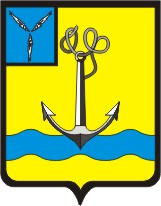  С О В Е Т ПРИВОЛЬНЕНСКОГО МУНИЦИПАЛЬНОГО ОБРАЗОВАНИЯРОВЕНСКОГО МУНИЦИПАЛЬНОГО РАЙОНА САРАТОВСКОЙ ОБЛАСТИЧЕТВЁРТОГО  СОЗЫВАРЕШЕНИЕот 13.05.2019г                                 №  102                             с. ПривольноеОб установлении размера стоимости движимого имущества, подлежащего учету в реестре муниципального имущества Привольненского муниципального образования Ровенского муниципального района Саратовской областиВ соответствии с частью 5 статьи 51 Федерального закона от 06.10.2003 № 131-ФЗ «Об общих принципах организации местного самоуправления в Российской Федерации», пунктом 2 Порядка ведения органами местного самоуправления реестров муниципального имущества, утвержденного приказом Министерства экономического развития Российской Федерации от 30.08.2011 № 424, руководствуясь Уставом Привольненского муниципального образования, Совет Привольненского муниципального образованияРЕШИЛ:1. Установить, что включению в реестр муниципального имущества Привольненского муниципального образования Ровенского муниципального района Саратовской области подлежит находящееся в собственности Привольненского муниципального образования Ровенского муниципального района движимое имущество, стоимость которого превышает  50000 (пятьдесят тысяч)  рублей.2. Установить, что находящиеся в собственности Привольненского муниципального образования Ровенского муниципального района Саратовской области акции, доли (вклады) в уставном (складочном) капитале хозяйственного общества или товарищества подлежат включению в реестр муниципального имущества Привольненского муниципального образования Ровенского муниципального района Саратовской области независимо от их стоимости.3. Установить, что включению в реестр муниципального имущества Привольненского муниципального образования Ровенского муниципального района Саратовской области подлежат принятые к бухгалтерскому учету подарки, стоимость которых превышает три тысячи рублей, полученные лицами, замещающими муниципальные должности, муниципальными служащими Привольненского муниципального образования Ровенского муниципального района Саратовской области, в связи с протокольными мероприятиями, со служебными командировками и с другими официальными мероприятиями.4. Настоящее решение вступает в силу со дня официального опубликования (обнародования).Глава Привольненского муниципального образования                                                А.Н.Куклин